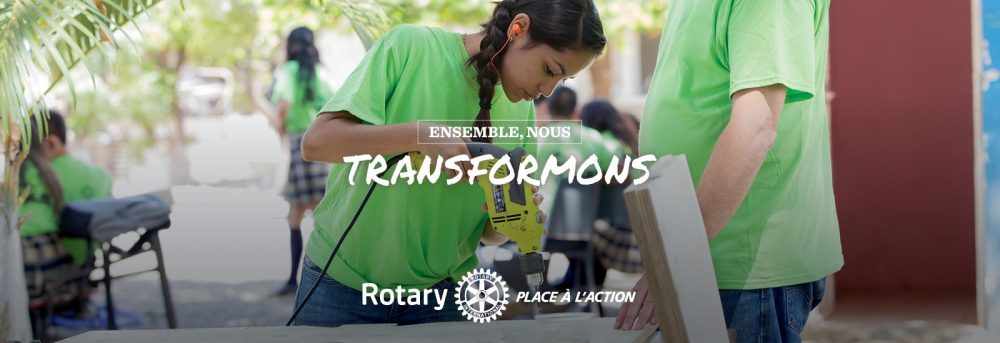 https://rotaryblogfr.wordpress.com/2021/02/10/le-soutien-aux-entrepreneurs-repris-dans-les-medias/